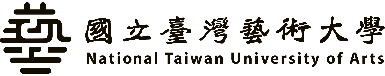 【附錄】國立臺灣藝術大學視覺傳達設計學系（所）碩士班研究生指導教授個人資料表國立臺灣藝術大學視覺傳達設計學系（所）碩士班指導教授申請表國立臺灣藝術大學視覺傳達設計學系（所）
碩士班指導教授暨共同指導教授申請表國立臺灣藝術大學視覺傳達設計學系（所）
碩士班變更指導教授申請表國立臺灣藝術大學視覺傳達設計學系（所）
碩士班變更共同指導教授申請表國立臺灣藝術大學視覺傳達設計學系（所）
研究生非相關科系補修大學部課程申請紀錄表註1：請與原校成績單一併交給系所辦公室。註2：非本科生需下修大學部8學分課程，4學分自行挑選，另外4學分則由指導教授指定，請於每學期成績出來後，先給予指導教授簽名再將正本交給承辦助教。國立臺灣藝術大學視覺傳達設計學系（所）
論文計畫書審查申請表國立臺灣藝術大學視覺傳達設計學系（所）
論文計畫書審查委員推薦表研究生　　　　　　　　，經該生之指導教授認可，擬訂於　　年　　月　　日　　時舉行論文計畫書審查，建議審查委員名單如下。檢陳該研究生論文計畫書一份，敬請鑒核。 敬　陳系（所）主任 建議審查委員名單(三至五人，若指導教授亦參與考試評分時，應列為審查委員，且不得擔任召集人。)指導教授（簽名）：　　　　　　　　共同指導教授（簽名）：　　　　　　　　日期：　　年　　月　　日（本推薦書請於計畫書審查時一併送至所辦，俾薦請系(所)主任核發聘函）系(所)主任簽名：　　　　　　　　國立臺灣藝術大學視覺傳達設計學系（所）
論文計畫書審查委員簽到表國立臺灣藝術大學視覺傳達設計學系（所）
論文計畫書審查評分表系(所)主任簽名： 國立臺灣藝術大學視覺傳達設計學系（所）
論文計畫書審查合格同意書國立臺灣藝術大學視覺傳達設計學系（所）
碩士班論文計畫書審查考試領據費用說明　　碩士論文審查請備妥領據，每一張須由本人簽名，以利系所進行審查費核銷。註：領據請至系辦領取國立臺灣藝術大學視覺傳達設計學系（所）
碩士班創作聯合評審展申請表國立臺灣藝術大學視覺傳達設計學系（所）碩士班創作聯合展評審展審查委員推薦書研究生           ，經該生之指導教授認可，擬訂於　年　月　日(星期四)舉行創作聯合展審查，建議審查委員名單如下。檢陳該研究生創作聯合展發表申請表一份，敬請鑒核。敬　　陳系（所）主任建議審查委員：指導教授簽名： 共同指導教授簽名： 日期：　　　年　　　月　　　日(本推薦書請與申請表一併送至所辦)國立臺灣藝術大學視覺傳達設計學系（所）
碩士班創作聯合展評審展審查評分表審查委員簽名：                      系(所)主任簽名：國立臺灣藝術大學視覺傳達設計學系（所）
碩士學位考試申請表國立臺灣藝術大學視覺傳達設計學系（所）
碩士學位考試委員推薦書碩士候選人          　　已完成碩士 □論文初稿 □創作公開展演及展演連同書面報告，經該生之指導教授認可，擬訂於 　 年  　月 　 日 　 時舉行碩士學位考試，建議委員名單如下。檢陳該候選人 □論文初稿及其摘要一份 □創作展演連同書面報告及其摘要一份，敬請鑒核，並惠予安排考試事宜。右   陳系/所 主任建議考試委員名單(三至五人，且三分之一為校外；若指導教授亦參與考試評分時，應列為考試委員，且不得擔任召集人。)指導教授：共同指導教授：日期：　　　年　　　月　　　日(本推薦書請於申請學位考試時一併送至系辦，俾薦請校長核發聘函)國立臺灣藝術大學視覺傳達設計學系（所）
碩士學位考試評分表國立臺灣藝術大學視覺傳達設計學系（所）碩士學位考試合格同意書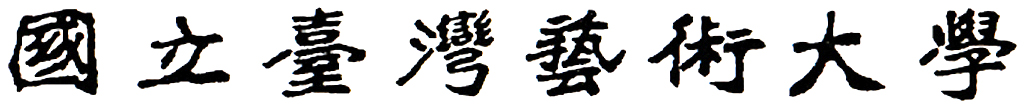 碩士學位考試委員會審定書本校  視覺傳達設計學系碩士班  研究生         所提論文/創作          _ 論文/創作             _經本委員會審定通過，特此證明。學位考試委員會委　　員：　　　　　　　　　　　　　　　　　：　　　　　　　　　　　　　　　　　指導教授：　　　　　　　　　　　　　　　　　系/所主任：　　　　　　　　　　　　　　　　　中華民國       年      月   國立臺灣藝術大學視覺傳達設計學系（所）
碩士學位考試領據　　學位考試請備妥領據，每一張須由本人簽名，以利系所進行審查費核銷。註：領據請至系辦領取博碩士論文授權書本授權書所授權之論文為本人在  視覺傳達設計學系碩士班       學年度第      學期取得碩士學位之論文。   論文中文名稱：                                                             論文英文名稱：                                                          上述授權內容均無須訂立讓與及授權契約書。依本授權之發行權為非專屬性發行權利。依本授權所為之收錄、重製、發行及學術研發利用均為無償。上述同意與不同意之欄位若未鉤選，本人同意視同授權。指導教授姓名：研究生簽名：　　　　　　　　　　　　　　　　　學號：（親筆正楷）　　　　　　　　　　　　　　　　（務必填寫）日期：民國　　　年　　　月　　　日備註：1.授權論文將由學校代收，並寄送至國家圖書館、本校圖書館。博碩士創作作品授權書本授權書所授權之創作作品為本人在   視覺傳達設計學系碩士班            學年度第    學期取得碩士學位之創作作品，本人擔任職務為：              ，係本作品之版權所有人。創作作品中文名稱：                                                          創作作品英文名稱：                                                          述授權內容均無須訂立讓與及授權契約書。依本授權之發行權為非專屬性發行權利。依本授權所為之收錄、重製、發行及學術研發利用均為無償。參加各項競賽所需之准演執照費、報名費、郵遞費、稅金、關稅費用均由視覺傳達設計學系負擔，其參展之行政事務由本人與視覺傳達設計學系共同均攤。上述同意與不同意之欄位若未勾選，本人同意視同授權。指導教授姓名：研究生簽名：　　　　　　　　　　　　　　　　　學號：一、指導教授資料一、指導教授資料一、指導教授資料附件1碩士班研究生指導教授個人資料表（至系辦領取）附件2碩士班研究生指導教授申請表（至系辦領取）附件3碩士班指導教授暨共同指導教授申請表（自行列印）附件4碩士班研究生變更指導教授申請表（自行列印）附件5碩士班研究生變更共同指導教授申請表（自行列印）二、學分抵免二、學分抵免二、學分抵免附件6研究生非相關科系補修大學部課程申請紀錄表（自行列印）三、論文計畫書審查三、論文計畫書審查三、論文計畫書審查附件7論文計畫書審查申請表（自行列印）附件8論文計畫書審查委員推薦書（自行列印）附件9論文計畫書審查委員簽到表（自行列印）附件10論文計畫書審查評分表（自行列印）附件11論文計畫書審查合格同意書（自行列印）附件12論文計畫書審查考試領據費用說明（至系辦領取）四、創作聯合評審展四、創作聯合評審展四、創作聯合評審展附件13創作聯合評審展申請表（自行列印）附件14創作聯合評審展委員推薦書（以指導老師為單位繳交）附件15創作聯合評審展評分表（自行列印）五、學位考試五、學位考試五、學位考試附件16碩士學位考試申請表（校務系統列印）附件17碩士學位考試委員推薦書（校務系統列印）附件18碩士學位考試評分表（自行列印）附件19碩士學位考試合格同意書（校務系統列印）附件20碩士學位考試委員會審定書（校務系統列印）附件21學位考試領據（系辦領取）六、離校流程辦理六、離校流程辦理六、離校流程辦理附件22博碩士論文授權書（自行列印）附件23博碩士創作作品授權書（自行列印）附件24碩士班畢業研究生辦理離系手續單（自行列印）指導教授中文姓名指導教授英文姓名最高學歷現任職務教師證號聯絡地址聯絡電話(H)                          (O)(H)                          (O)(H)                          (O)行動電話傳真電話電子郵件信箱本人同意擔任視覺傳達設計學系碩士班□日間部□在職專班研究生              （學號：            ）之指導教授，並依本校及本所之相關規定，負責指導完成其碩士畢業論文或創作。指導教授簽名：                 日期：    年    月    日研 究 生簽名：                 日期：    年    月    日本人同意擔任視覺傳達設計學系碩士班□日間部□在職專班研究生              （學號：            ）之指導教授，並依本校及本所之相關規定，負責指導完成其碩士畢業論文或創作。指導教授簽名：                 日期：    年    月    日研 究 生簽名：                 日期：    年    月    日本人同意擔任視覺傳達設計學系碩士班□日間部□在職專班研究生              （學號：            ）之指導教授，並依本校及本所之相關規定，負責指導完成其碩士畢業論文或創作。指導教授簽名：                 日期：    年    月    日研 究 生簽名：                 日期：    年    月    日本人同意擔任視覺傳達設計學系碩士班□日間部□在職專班研究生              （學號：            ）之指導教授，並依本校及本所之相關規定，負責指導完成其碩士畢業論文或創作。指導教授簽名：                 日期：    年    月    日研 究 生簽名：                 日期：    年    月    日學號中文姓名申請日期　　年　　月　　日部別□日 間 部□在職專班英文姓名（須與護照相同）大學畢業學校入學時間　　年　　月　　日服務單位職稱聯絡電話e-mail研究方向研究生（姓名）　　　　　　　　擬請　　　　　　　　教授擔任本人之指導教授。研究生簽名：　　　　　　　　日期：　　　年　　　月　　　日───────────（以下由教授簽寫）─────────教授意見：□本人願擔任該生之指導教授
□本人不適於擔任該生之指導教授教授簽名：　　　　　　　　　日期：　　　年　　　月　　　日系/所主任簽名：　　　　　　　　　日期：　　　年　　　月　　　日研究生（姓名）　　　　　　　　擬請　　　　　　　　教授擔任本人之指導教授。研究生簽名：　　　　　　　　日期：　　　年　　　月　　　日───────────（以下由教授簽寫）─────────教授意見：□本人願擔任該生之指導教授
□本人不適於擔任該生之指導教授教授簽名：　　　　　　　　　日期：　　　年　　　月　　　日系/所主任簽名：　　　　　　　　　日期：　　　年　　　月　　　日研究生（姓名）　　　　　　　　擬請　　　　　　　　教授擔任本人之指導教授。研究生簽名：　　　　　　　　日期：　　　年　　　月　　　日───────────（以下由教授簽寫）─────────教授意見：□本人願擔任該生之指導教授
□本人不適於擔任該生之指導教授教授簽名：　　　　　　　　　日期：　　　年　　　月　　　日系/所主任簽名：　　　　　　　　　日期：　　　年　　　月　　　日研究生（姓名）　　　　　　　　擬請　　　　　　　　教授擔任本人之指導教授。研究生簽名：　　　　　　　　日期：　　　年　　　月　　　日───────────（以下由教授簽寫）─────────教授意見：□本人願擔任該生之指導教授
□本人不適於擔任該生之指導教授教授簽名：　　　　　　　　　日期：　　　年　　　月　　　日系/所主任簽名：　　　　　　　　　日期：　　　年　　　月　　　日研究生（姓名）　　　　　　　　擬請　　　　　　　　教授擔任本人之指導教授。研究生簽名：　　　　　　　　日期：　　　年　　　月　　　日───────────（以下由教授簽寫）─────────教授意見：□本人願擔任該生之指導教授
□本人不適於擔任該生之指導教授教授簽名：　　　　　　　　　日期：　　　年　　　月　　　日系/所主任簽名：　　　　　　　　　日期：　　　年　　　月　　　日研究生（姓名）　　　　　　　　擬請　　　　　　　　教授擔任本人之指導教授。研究生簽名：　　　　　　　　日期：　　　年　　　月　　　日───────────（以下由教授簽寫）─────────教授意見：□本人願擔任該生之指導教授
□本人不適於擔任該生之指導教授教授簽名：　　　　　　　　　日期：　　　年　　　月　　　日系/所主任簽名：　　　　　　　　　日期：　　　年　　　月　　　日學號中文姓名申請日期　年　月　日部別□日 間 部□在職專班英文姓名（須與護照相同）大學畢業學校入學時間　年　月　日服務單位職稱聯絡電話Email研究方向研究生（姓名）　　　　　　　擬請　　　　　　　　教授擔任本人之指導教授，　　　　　　　　教授，　　　　　　　　教授擔任本人之共同指導教授。研究生簽名：　　　　　　　　　日期：　　　年　　　月　　　日──────────（以下由指導教授簽寫）──────────指導教授意見：□本人願擔任該生之指導教授
□本人不適於擔任該生之指導教授指導教授簽名：　　　　　　　　　日期：　　　年　　　月　　　日──────────（以下由指導教授簽寫）──────────共同指導教授意見：□本人願擔任該生之指導教授
□本人不適於擔任該生之指導教授共同指導教授簽名：　　　　　　　　　日期：　　　年　　　月　　　日系／所主任簽名：　　　　　　　　　日期：　　　年　　　月　　　日研究生（姓名）　　　　　　　擬請　　　　　　　　教授擔任本人之指導教授，　　　　　　　　教授，　　　　　　　　教授擔任本人之共同指導教授。研究生簽名：　　　　　　　　　日期：　　　年　　　月　　　日──────────（以下由指導教授簽寫）──────────指導教授意見：□本人願擔任該生之指導教授
□本人不適於擔任該生之指導教授指導教授簽名：　　　　　　　　　日期：　　　年　　　月　　　日──────────（以下由指導教授簽寫）──────────共同指導教授意見：□本人願擔任該生之指導教授
□本人不適於擔任該生之指導教授共同指導教授簽名：　　　　　　　　　日期：　　　年　　　月　　　日系／所主任簽名：　　　　　　　　　日期：　　　年　　　月　　　日研究生（姓名）　　　　　　　擬請　　　　　　　　教授擔任本人之指導教授，　　　　　　　　教授，　　　　　　　　教授擔任本人之共同指導教授。研究生簽名：　　　　　　　　　日期：　　　年　　　月　　　日──────────（以下由指導教授簽寫）──────────指導教授意見：□本人願擔任該生之指導教授
□本人不適於擔任該生之指導教授指導教授簽名：　　　　　　　　　日期：　　　年　　　月　　　日──────────（以下由指導教授簽寫）──────────共同指導教授意見：□本人願擔任該生之指導教授
□本人不適於擔任該生之指導教授共同指導教授簽名：　　　　　　　　　日期：　　　年　　　月　　　日系／所主任簽名：　　　　　　　　　日期：　　　年　　　月　　　日研究生（姓名）　　　　　　　擬請　　　　　　　　教授擔任本人之指導教授，　　　　　　　　教授，　　　　　　　　教授擔任本人之共同指導教授。研究生簽名：　　　　　　　　　日期：　　　年　　　月　　　日──────────（以下由指導教授簽寫）──────────指導教授意見：□本人願擔任該生之指導教授
□本人不適於擔任該生之指導教授指導教授簽名：　　　　　　　　　日期：　　　年　　　月　　　日──────────（以下由指導教授簽寫）──────────共同指導教授意見：□本人願擔任該生之指導教授
□本人不適於擔任該生之指導教授共同指導教授簽名：　　　　　　　　　日期：　　　年　　　月　　　日系／所主任簽名：　　　　　　　　　日期：　　　年　　　月　　　日研究生（姓名）　　　　　　　擬請　　　　　　　　教授擔任本人之指導教授，　　　　　　　　教授，　　　　　　　　教授擔任本人之共同指導教授。研究生簽名：　　　　　　　　　日期：　　　年　　　月　　　日──────────（以下由指導教授簽寫）──────────指導教授意見：□本人願擔任該生之指導教授
□本人不適於擔任該生之指導教授指導教授簽名：　　　　　　　　　日期：　　　年　　　月　　　日──────────（以下由指導教授簽寫）──────────共同指導教授意見：□本人願擔任該生之指導教授
□本人不適於擔任該生之指導教授共同指導教授簽名：　　　　　　　　　日期：　　　年　　　月　　　日系／所主任簽名：　　　　　　　　　日期：　　　年　　　月　　　日研究生（姓名）　　　　　　　擬請　　　　　　　　教授擔任本人之指導教授，　　　　　　　　教授，　　　　　　　　教授擔任本人之共同指導教授。研究生簽名：　　　　　　　　　日期：　　　年　　　月　　　日──────────（以下由指導教授簽寫）──────────指導教授意見：□本人願擔任該生之指導教授
□本人不適於擔任該生之指導教授指導教授簽名：　　　　　　　　　日期：　　　年　　　月　　　日──────────（以下由指導教授簽寫）──────────共同指導教授意見：□本人願擔任該生之指導教授
□本人不適於擔任該生之指導教授共同指導教授簽名：　　　　　　　　　日期：　　　年　　　月　　　日系／所主任簽名：　　　　　　　　　日期：　　　年　　　月　　　日學號中文姓名申請日期　年　月　日部別□日 間 部□在職專班英文姓名（須與護照相同）大學畢業學校入學時間　年　月　日服務單位職稱聯絡電話Email研究方向研究生（姓名）　　　　　　　擬變更指導教授為　　　　　　　　教授來擔任本人之指導教授。理由說明：　　　　　　　　　　　　　　　　　　　　　　　　　　　　　　　　研究生簽名：　　　　　　　　　日期：　　　年　　　月　　　日──────────（以下由原任教授簽寫）──────────原任教授意見：□本人同意該生變更指導教授
□本人不同意該生變更指導教授原任教授簽名：　　　　　　　　　日期：　　　年　　　月　　　日──────────（以下由新任教授簽寫）──────────共同指導教授意見：□本人願擔任該生之指導教授
□本人不適於擔任該生之指導教授共同指導教授簽名：　　　　　　　　　日期：　　　年　　　月　　　日系／所主任簽名：　　　　　　　　　日期：　　　年　　　月　　　日研究生（姓名）　　　　　　　擬變更指導教授為　　　　　　　　教授來擔任本人之指導教授。理由說明：　　　　　　　　　　　　　　　　　　　　　　　　　　　　　　　　研究生簽名：　　　　　　　　　日期：　　　年　　　月　　　日──────────（以下由原任教授簽寫）──────────原任教授意見：□本人同意該生變更指導教授
□本人不同意該生變更指導教授原任教授簽名：　　　　　　　　　日期：　　　年　　　月　　　日──────────（以下由新任教授簽寫）──────────共同指導教授意見：□本人願擔任該生之指導教授
□本人不適於擔任該生之指導教授共同指導教授簽名：　　　　　　　　　日期：　　　年　　　月　　　日系／所主任簽名：　　　　　　　　　日期：　　　年　　　月　　　日研究生（姓名）　　　　　　　擬變更指導教授為　　　　　　　　教授來擔任本人之指導教授。理由說明：　　　　　　　　　　　　　　　　　　　　　　　　　　　　　　　　研究生簽名：　　　　　　　　　日期：　　　年　　　月　　　日──────────（以下由原任教授簽寫）──────────原任教授意見：□本人同意該生變更指導教授
□本人不同意該生變更指導教授原任教授簽名：　　　　　　　　　日期：　　　年　　　月　　　日──────────（以下由新任教授簽寫）──────────共同指導教授意見：□本人願擔任該生之指導教授
□本人不適於擔任該生之指導教授共同指導教授簽名：　　　　　　　　　日期：　　　年　　　月　　　日系／所主任簽名：　　　　　　　　　日期：　　　年　　　月　　　日研究生（姓名）　　　　　　　擬變更指導教授為　　　　　　　　教授來擔任本人之指導教授。理由說明：　　　　　　　　　　　　　　　　　　　　　　　　　　　　　　　　研究生簽名：　　　　　　　　　日期：　　　年　　　月　　　日──────────（以下由原任教授簽寫）──────────原任教授意見：□本人同意該生變更指導教授
□本人不同意該生變更指導教授原任教授簽名：　　　　　　　　　日期：　　　年　　　月　　　日──────────（以下由新任教授簽寫）──────────共同指導教授意見：□本人願擔任該生之指導教授
□本人不適於擔任該生之指導教授共同指導教授簽名：　　　　　　　　　日期：　　　年　　　月　　　日系／所主任簽名：　　　　　　　　　日期：　　　年　　　月　　　日研究生（姓名）　　　　　　　擬變更指導教授為　　　　　　　　教授來擔任本人之指導教授。理由說明：　　　　　　　　　　　　　　　　　　　　　　　　　　　　　　　　研究生簽名：　　　　　　　　　日期：　　　年　　　月　　　日──────────（以下由原任教授簽寫）──────────原任教授意見：□本人同意該生變更指導教授
□本人不同意該生變更指導教授原任教授簽名：　　　　　　　　　日期：　　　年　　　月　　　日──────────（以下由新任教授簽寫）──────────共同指導教授意見：□本人願擔任該生之指導教授
□本人不適於擔任該生之指導教授共同指導教授簽名：　　　　　　　　　日期：　　　年　　　月　　　日系／所主任簽名：　　　　　　　　　日期：　　　年　　　月　　　日研究生（姓名）　　　　　　　擬變更指導教授為　　　　　　　　教授來擔任本人之指導教授。理由說明：　　　　　　　　　　　　　　　　　　　　　　　　　　　　　　　　研究生簽名：　　　　　　　　　日期：　　　年　　　月　　　日──────────（以下由原任教授簽寫）──────────原任教授意見：□本人同意該生變更指導教授
□本人不同意該生變更指導教授原任教授簽名：　　　　　　　　　日期：　　　年　　　月　　　日──────────（以下由新任教授簽寫）──────────共同指導教授意見：□本人願擔任該生之指導教授
□本人不適於擔任該生之指導教授共同指導教授簽名：　　　　　　　　　日期：　　　年　　　月　　　日系／所主任簽名：　　　　　　　　　日期：　　　年　　　月　　　日學號中文姓名申請日期　年　月　日部別□日 間 部□在職專班英文姓名（須與護照相同）大學畢業學校入學時間　年　月　日服務單位職稱聯絡電話Email研究方向研究生（姓名）　　　　　　　擬變更共同指導教授為　　　　　　　　教授來擔任本人之指導教授。理由說明：　　　　　　　　　　　　　　　　　　　　　　　　　　　　　　　　研究生簽名：　　　　　　　　　日期：　　　年　　　月　　　日──────────（以下由原任教授簽寫）──────────原任教授意見：□本人同意該生變更指導教授
□本人不同意該生變更指導教授原任教授簽名：　　　　　　　　　日期：　　　年　　　月　　　日──────────（以下由新任教授簽寫）──────────共同指導教授意見：□本人願擔任該生之指導教授
□本人不適於擔任該生之指導教授共同指導教授簽名：　　　　　　　　　日期：　　　年　　　月　　　日系／所主任簽名：　　　　　　　　　日期：　　　年　　　月　　　日研究生（姓名）　　　　　　　擬變更共同指導教授為　　　　　　　　教授來擔任本人之指導教授。理由說明：　　　　　　　　　　　　　　　　　　　　　　　　　　　　　　　　研究生簽名：　　　　　　　　　日期：　　　年　　　月　　　日──────────（以下由原任教授簽寫）──────────原任教授意見：□本人同意該生變更指導教授
□本人不同意該生變更指導教授原任教授簽名：　　　　　　　　　日期：　　　年　　　月　　　日──────────（以下由新任教授簽寫）──────────共同指導教授意見：□本人願擔任該生之指導教授
□本人不適於擔任該生之指導教授共同指導教授簽名：　　　　　　　　　日期：　　　年　　　月　　　日系／所主任簽名：　　　　　　　　　日期：　　　年　　　月　　　日研究生（姓名）　　　　　　　擬變更共同指導教授為　　　　　　　　教授來擔任本人之指導教授。理由說明：　　　　　　　　　　　　　　　　　　　　　　　　　　　　　　　　研究生簽名：　　　　　　　　　日期：　　　年　　　月　　　日──────────（以下由原任教授簽寫）──────────原任教授意見：□本人同意該生變更指導教授
□本人不同意該生變更指導教授原任教授簽名：　　　　　　　　　日期：　　　年　　　月　　　日──────────（以下由新任教授簽寫）──────────共同指導教授意見：□本人願擔任該生之指導教授
□本人不適於擔任該生之指導教授共同指導教授簽名：　　　　　　　　　日期：　　　年　　　月　　　日系／所主任簽名：　　　　　　　　　日期：　　　年　　　月　　　日研究生（姓名）　　　　　　　擬變更共同指導教授為　　　　　　　　教授來擔任本人之指導教授。理由說明：　　　　　　　　　　　　　　　　　　　　　　　　　　　　　　　　研究生簽名：　　　　　　　　　日期：　　　年　　　月　　　日──────────（以下由原任教授簽寫）──────────原任教授意見：□本人同意該生變更指導教授
□本人不同意該生變更指導教授原任教授簽名：　　　　　　　　　日期：　　　年　　　月　　　日──────────（以下由新任教授簽寫）──────────共同指導教授意見：□本人願擔任該生之指導教授
□本人不適於擔任該生之指導教授共同指導教授簽名：　　　　　　　　　日期：　　　年　　　月　　　日系／所主任簽名：　　　　　　　　　日期：　　　年　　　月　　　日研究生（姓名）　　　　　　　擬變更共同指導教授為　　　　　　　　教授來擔任本人之指導教授。理由說明：　　　　　　　　　　　　　　　　　　　　　　　　　　　　　　　　研究生簽名：　　　　　　　　　日期：　　　年　　　月　　　日──────────（以下由原任教授簽寫）──────────原任教授意見：□本人同意該生變更指導教授
□本人不同意該生變更指導教授原任教授簽名：　　　　　　　　　日期：　　　年　　　月　　　日──────────（以下由新任教授簽寫）──────────共同指導教授意見：□本人願擔任該生之指導教授
□本人不適於擔任該生之指導教授共同指導教授簽名：　　　　　　　　　日期：　　　年　　　月　　　日系／所主任簽名：　　　　　　　　　日期：　　　年　　　月　　　日研究生（姓名）　　　　　　　擬變更共同指導教授為　　　　　　　　教授來擔任本人之指導教授。理由說明：　　　　　　　　　　　　　　　　　　　　　　　　　　　　　　　　研究生簽名：　　　　　　　　　日期：　　　年　　　月　　　日──────────（以下由原任教授簽寫）──────────原任教授意見：□本人同意該生變更指導教授
□本人不同意該生變更指導教授原任教授簽名：　　　　　　　　　日期：　　　年　　　月　　　日──────────（以下由新任教授簽寫）──────────共同指導教授意見：□本人願擔任該生之指導教授
□本人不適於擔任該生之指導教授共同指導教授簽名：　　　　　　　　　日期：　　　年　　　月　　　日系／所主任簽名：　　　　　　　　　日期：　　　年　　　月　　　日學號學號中文姓名申請日期　　年　　月　　日　　年　　月　　日部別部別英文姓名（與護照相同）（與護照相同）學士畢業學校學期學期科目學制／學分若無抵修者請勿填寫若無抵修者請勿填寫是否合格指導教授簽名系所核章學期學期科目學制／學分是否抵修抵修大學部科目（他校）是否合格指導教授簽名系所核章學生自行下修課程是否系所通過系所不通過學生自行下修課程是否系所通過系所不通過指導教授指定課程是否系所通過系所不通過指導教授指定課程是否系所通過系所不通過學號聯絡電話申請日期年　　月　　日中文姓名英文姓名（與護照相同）申請考試論文組創作組審查日期中文題目英文題目指導教授共同指導教授研究生簽名：　　　　　　　　研究生簽名：　　　　　　　　研究生簽名：　　　　　　　　研究生簽名：　　　　　　　　研究生簽名：　　　　　　　　【以上欄位由研究生自行填寫】【以上欄位由研究生自行填寫】【以上欄位由研究生自行填寫】【以上欄位由研究生自行填寫】【以上欄位由研究生自行填寫】指導教授簽名：　　　　　　　　共同指導教授簽名：　　　　　　　　、　　　　　　　　系（所）主任簽名：　　　　　　　　指導教授簽名：　　　　　　　　共同指導教授簽名：　　　　　　　　、　　　　　　　　系（所）主任簽名：　　　　　　　　指導教授簽名：　　　　　　　　共同指導教授簽名：　　　　　　　　、　　　　　　　　系（所）主任簽名：　　　　　　　　指導教授簽名：　　　　　　　　共同指導教授簽名：　　　　　　　　、　　　　　　　　系（所）主任簽名：　　　　　　　　指導教授簽名：　　　　　　　　共同指導教授簽名：　　　　　　　　、　　　　　　　　系（所）主任簽名：　　　　　　　　備註碩士論文計畫書審查係出席教授針對研究生所擬之「計畫書」提供修正意見，以供該生後續修正及撰寫參考，並非學位考試。碩士論文計畫書審查係出席教授針對研究生所擬之「計畫書」提供修正意見，以供該生後續修正及撰寫參考，並非學位考試。碩士論文計畫書審查係出席教授針對研究生所擬之「計畫書」提供修正意見，以供該生後續修正及撰寫參考，並非學位考試。碩士論文計畫書審查係出席教授針對研究生所擬之「計畫書」提供修正意見，以供該生後續修正及撰寫參考，並非學位考試。碩士論文計畫書審查係出席教授針對研究生所擬之「計畫書」提供修正意見，以供該生後續修正及撰寫參考，並非學位考試。委員姓名服務機關職稱最高學歷備註部別部別日間碩士班碩士在職專班日間碩士班碩士在職專班日間碩士班碩士在職專班研究生姓名研究生姓名學號論文名稱中文論文名稱英文審查時間審查時間審查地點審查委員簽到審查委員簽到指導教授：　　　　　　　　共同指導教授：　　　　　　　　校內審查委員：　　　　　　　　校外審查委員：　　　　　　　　指導教授：　　　　　　　　共同指導教授：　　　　　　　　校內審查委員：　　　　　　　　校外審查委員：　　　　　　　　指導教授：　　　　　　　　共同指導教授：　　　　　　　　校內審查委員：　　　　　　　　校外審查委員：　　　　　　　　學號聯絡電話審查日期年　　月　　日中文姓名英文姓名（與護照相同）（與護照相同）組別□論文組□創作組審查地點中文題目英文題目指導教授共同指導教授研究生簽名：　　　　　　　　研究生簽名：　　　　　　　　研究生簽名：　　　　　　　　研究生簽名：　　　　　　　　研究生簽名：　　　　　　　　研究生簽名：　　　　　　　　【以上欄位由研究生自行填寫】【以上欄位由研究生自行填寫】【以上欄位由研究生自行填寫】【以上欄位由研究生自行填寫】【以上欄位由研究生自行填寫】【以上欄位由研究生自行填寫】評分參考項目評分參考項目評分參考項目評分參考項目審查結果審查結果審查結果研究方法、研究步驟、資料來源、文字結構、心得創見、心得貢獻、表達能力、有關學識、研究內容、研究觀點、主題意涵、表現手法等研究方法、研究步驟、資料來源、文字結構、心得創見、心得貢獻、表達能力、有關學識、研究內容、研究觀點、主題意涵、表現手法等研究方法、研究步驟、資料來源、文字結構、心得創見、心得貢獻、表達能力、有關學識、研究內容、研究觀點、主題意涵、表現手法等研究方法、研究步驟、資料來源、文字結構、心得創見、心得貢獻、表達能力、有關學識、研究內容、研究觀點、主題意涵、表現手法等□通過□修正後通過□不通過□通過□修正後通過□不通過□通過□修正後通過□不通過審查意見：審查意見：審查意見：審查意見：審查意見：審查意見：審查意見：委員簽名：委員簽名：委員簽名：委員簽名：日期：　　年　　月　　日日期：　　年　　月　　日日期：　　年　　月　　日學號聯絡電話審查日期年　　月　　日中文姓名英文姓名（與護照相同）（與護照相同）組別□論文組□創作組審查地點中文題目英文題目指導教授共同指導教授研究生簽名：　　　　　　　　研究生簽名：　　　　　　　　研究生簽名：　　　　　　　　研究生簽名：　　　　　　　　研究生簽名：　　　　　　　　研究生簽名：　　　　　　　　【以上欄位由研究生自行填寫】【以上欄位由研究生自行填寫】【以上欄位由研究生自行填寫】【以上欄位由研究生自行填寫】【以上欄位由研究生自行填寫】【以上欄位由研究生自行填寫】本所該生參加計畫書審查，經委員審查結果，總分為　　　分，符合標準，准予通過，特此為證。本所該生參加計畫書審查，經委員審查結果，總分為　　　分，符合標準，准予通過，特此為證。本所該生參加計畫書審查，經委員審查結果，總分為　　　分，符合標準，准予通過，特此為證。本所該生參加計畫書審查，經委員審查結果，總分為　　　分，符合標準，准予通過，特此為證。本所該生參加計畫書審查，經委員審查結果，總分為　　　分，符合標準，准予通過，特此為證。本所該生參加計畫書審查，經委員審查結果，總分為　　　分，符合標準，准予通過，特此為證。本所該生參加計畫書審查，經委員審查結果，總分為　　　分，符合標準，准予通過，特此為證。召集委員：　　　　　　　　　（簽名）委　　員：　　　　　　　　　（簽名）委　　員：　　　　　　　　　（簽名）召集委員：　　　　　　　　　（簽名）委　　員：　　　　　　　　　（簽名）委　　員：　　　　　　　　　（簽名）召集委員：　　　　　　　　　（簽名）委　　員：　　　　　　　　　（簽名）委　　員：　　　　　　　　　（簽名）召集委員：　　　　　　　　　（簽名）委　　員：　　　　　　　　　（簽名）委　　員：　　　　　　　　　（簽名）委　　員：　　　　　　　　　（簽名）委　　員：　　　　　　　　　（簽名）委　　員：　　　　　　　　　（簽名）委　　員：　　　　　　　　　（簽名）委　　員：　　　　　　　　　（簽名）委　　員：　　　　　　　　　（簽名）系／所主任：　　　　　　　　（簽名）系／所主任：　　　　　　　　（簽名）系／所主任：　　　　　　　　（簽名）系／所主任：　　　　　　　　（簽名）日　　期：　　　年　　　月　　　日日　　期：　　　年　　　月　　　日日　　期：　　　年　　　月　　　日領據注意事項填寫領據金額，請務必使用數字大寫填寫金額。
壹、貳、叁、肆、伍、陸、柒、捌、玖、拾、佰、仟若發現金額有誤或委員資訊錯誤，請務必重新印製，嚴禁塗改重簽。委員服務單位級職稱需填寫清楚。指導老師論文指導費指導老師一份。
如有共同指導教授，須提供給指導教授及共同指導教授各一張。指導老師 – 論文計畫審查費 ( 1,000元整)※如有共同指導，指導教授、共同指導教授需簽領據。(一人新台幣2000元整，共4000元整)口試委員審查費(學位考試審查費)每位口試委員各一張校內委員審查費用為1,000元整校外委員審查費用為1,500元整學號學制□日間碩士班□碩士在職專班中文姓名英文姓名（與護照相同）聯絡電話Email發表時間年月日（）至年月日（）年月日（）至年月日（）年月日（）至年月日（）年月日（）至年月日（）發表地點國立臺灣藝術大學教學研究大樓B1大漢藝廊國立臺灣藝術大學教學研究大樓B1大漢藝廊國立臺灣藝術大學教學研究大樓B1大漢藝廊國立臺灣藝術大學教學研究大樓B1大漢藝廊作品數量研究創作主題創作作品理念研究生簽名：指導教授簽名：共同指導教授簽名：系（所）主任簽名：研究生簽名：指導教授簽名：共同指導教授簽名：系（所）主任簽名：　　　　　　　　　　、　　　　　　　　　　　　　　　　　　　　、　　　　　　　　　　　　　　　　　　　　、　　　　　　　　　　委員姓名服務機關職稱備註敬請指導教授邀請委員，由系辦核發聘書，謝謝。學號學制□日間碩士班□碩士在職專班□日間碩士班□碩士在職專班審查日期姓名英文姓名E-mail研究創作主題研究創作主題創作作品理念創作作品理念審查意見：日期：　　　年　　　月　　　日審查意見：日期：　　　年　　　月　　　日審查意見：日期：　　　年　　　月　　　日審查意見：日期：　　　年　　　月　　　日審查意見：日期：　　　年　　　月　　　日審查意見：日期：　　　年　　　月　　　日審查意見：日期：　　　年　　　月　　　日評分參考項目評分參考項目評分參考項目評分參考項目創意思考、創作技能、表述能力創意思考、創作技能、表述能力創意思考、創作技能、表述能力審查分數＊平均分數低於70分為不通過審查分數＊平均分數低於70分為不通過審查分數＊平均分數低於70分為不通過審查分數＊平均分數低於70分為不通過學號中文姓名申請日期年    月    日部別日 間 部在職專班日 間 部在職專班英文姓名（須與護照相同）申請考試□論文學位考試□創作學位考試聯絡電話email學分修習狀況□已修畢應修學分□未修畢應修學分
但符合畢業標準□已修畢應修學分□未修畢應修學分
但符合畢業標準修畢學分學分未修畢學分學分中文題目中文題目英文題目英文題目指導教授指導教授共同指導教授共同指導教授研 究 生 簽 名：                        【以上欄位由研究生自行填寫】研 究 生 簽 名：                        【以上欄位由研究生自行填寫】研 究 生 簽 名：                        【以上欄位由研究生自行填寫】研 究 生 簽 名：                        【以上欄位由研究生自行填寫】研 究 生 簽 名：                        【以上欄位由研究生自行填寫】研 究 生 簽 名：                        【以上欄位由研究生自行填寫】研 究 生 簽 名：                        【以上欄位由研究生自行填寫】推薦意見：※本人同意該生參加碩士學位考試            指 導 教 授 簽名：                               共同指導教授簽名：                   、                              系/所主任 簽  名：                               碩士學位考試預定日期：     年     月     日推薦意見：※本人同意該生參加碩士學位考試            指 導 教 授 簽名：                               共同指導教授簽名：                   、                              系/所主任 簽  名：                               碩士學位考試預定日期：     年     月     日推薦意見：※本人同意該生參加碩士學位考試            指 導 教 授 簽名：                               共同指導教授簽名：                   、                              系/所主任 簽  名：                               碩士學位考試預定日期：     年     月     日推薦意見：※本人同意該生參加碩士學位考試            指 導 教 授 簽名：                               共同指導教授簽名：                   、                              系/所主任 簽  名：                               碩士學位考試預定日期：     年     月     日推薦意見：※本人同意該生參加碩士學位考試            指 導 教 授 簽名：                               共同指導教授簽名：                   、                              系/所主任 簽  名：                               碩士學位考試預定日期：     年     月     日推薦意見：※本人同意該生參加碩士學位考試            指 導 教 授 簽名：                               共同指導教授簽名：                   、                              系/所主任 簽  名：                               碩士學位考試預定日期：     年     月     日推薦意見：※本人同意該生參加碩士學位考試            指 導 教 授 簽名：                               共同指導教授簽名：                   、                              系/所主任 簽  名：                               碩士學位考試預定日期：     年     月     日備註：碩士創作學位考試，其創作須於學位考試申請前公開展演過，其繳交之書面報告內容需含企劃書、創作日誌、公開發表後之評論及結論（檢討與分析）。備註：碩士創作學位考試，其創作須於學位考試申請前公開展演過，其繳交之書面報告內容需含企劃書、創作日誌、公開發表後之評論及結論（檢討與分析）。備註：碩士創作學位考試，其創作須於學位考試申請前公開展演過，其繳交之書面報告內容需含企劃書、創作日誌、公開發表後之評論及結論（檢討與分析）。備註：碩士創作學位考試，其創作須於學位考試申請前公開展演過，其繳交之書面報告內容需含企劃書、創作日誌、公開發表後之評論及結論（檢討與分析）。備註：碩士創作學位考試，其創作須於學位考試申請前公開展演過，其繳交之書面報告內容需含企劃書、創作日誌、公開發表後之評論及結論（檢討與分析）。備註：碩士創作學位考試，其創作須於學位考試申請前公開展演過，其繳交之書面報告內容需含企劃書、創作日誌、公開發表後之評論及結論（檢討與分析）。備註：碩士創作學位考試，其創作須於學位考試申請前公開展演過，其繳交之書面報告內容需含企劃書、創作日誌、公開發表後之評論及結論（檢討與分析）。委員姓名服務機關職    稱最  高  學  歷備    註學號中文姓名考試日期年　　月　　日部別□日 間 部□在職專班□日 間 部□在職專班英文姓名（須與護照相同）（須與護照相同）申請考試□論文學位考試□創作學位考試考試地點考試地點中文題目中文題目英文題目英文題目指導教授指導教授共同指導教授共同指導教授研 究 生 簽 名：                        【以上欄位由研究生自行填寫】研 究 生 簽 名：                        【以上欄位由研究生自行填寫】研 究 生 簽 名：                        【以上欄位由研究生自行填寫】研 究 生 簽 名：                        【以上欄位由研究生自行填寫】研 究 生 簽 名：                        【以上欄位由研究生自行填寫】研 究 生 簽 名：                        【以上欄位由研究生自行填寫】研 究 生 簽 名：                        【以上欄位由研究生自行填寫】研 究 生 簽 名：                        【以上欄位由研究生自行填寫】評分參考項目評分參考項目評分參考項目評分參考項目評分參考項目成　　　績成　　　績成　　　績研究方法、研究步驟、資料來源、文字結構、心得創見、心得貢獻、表達能力、有關學識、研究內容、研究觀點、主題意涵、表現手法等研究方法、研究步驟、資料來源、文字結構、心得創見、心得貢獻、表達能力、有關學識、研究內容、研究觀點、主題意涵、表現手法等研究方法、研究步驟、資料來源、文字結構、心得創見、心得貢獻、表達能力、有關學識、研究內容、研究觀點、主題意涵、表現手法等研究方法、研究步驟、資料來源、文字結構、心得創見、心得貢獻、表達能力、有關學識、研究內容、研究觀點、主題意涵、表現手法等研究方法、研究步驟、資料來源、文字結構、心得創見、心得貢獻、表達能力、有關學識、研究內容、研究觀點、主題意涵、表現手法等審查結果：□通過　□修正後通過　□不通過審查結果：□通過　□修正後通過　□不通過審查結果：□通過　□修正後通過　□不通過審查結果：□通過　□修正後通過　□不通過審查結果：□通過　□修正後通過　□不通過審查結果：□通過　□修正後通過　□不通過審查結果：□通過　□修正後通過　□不通過審查結果：□通過　□修正後通過　□不通過審查意見：委　　員：                         (簽名)日    期：      年      月      日審查意見：委　　員：                         (簽名)日    期：      年      月      日審查意見：委　　員：                         (簽名)日    期：      年      月      日審查意見：委　　員：                         (簽名)日    期：      年      月      日審查意見：委　　員：                         (簽名)日    期：      年      月      日審查意見：委　　員：                         (簽名)日    期：      年      月      日審查意見：委　　員：                         (簽名)日    期：      年      月      日審查意見：委　　員：                         (簽名)日    期：      年      月      日學號中文姓名考試日期　年　月　日部別□日 間 部□在職專班□日 間 部□在職專班英文姓名（須與護照相同）申請考試□論文學位考試□創作學位考試考試地點考試地點中文題目中文題目英文題目英文題目指導教授指導教授共同指導教授共同指導教授研 究 生 簽 名：                        【以上欄位由研究生自行填寫】研 究 生 簽 名：                        【以上欄位由研究生自行填寫】研 究 生 簽 名：                        【以上欄位由研究生自行填寫】研 究 生 簽 名：                        【以上欄位由研究生自行填寫】研 究 生 簽 名：                        【以上欄位由研究生自行填寫】研 究 生 簽 名：                        【以上欄位由研究生自行填寫】研 究 生 簽 名：                        【以上欄位由研究生自行填寫】本所該生參加學位考試，經考試委員審查結果，總分為　　　分，符合標準，准予通過，特此為證。召集委員：                      (簽名)   委　　員：                      (簽名)委　　員：                      (簽名)   委　　員：                     (簽名)委　　員：                      (簽名)系/所主任：                  (簽名)    日    期：       年      月      日本所該生參加學位考試，經考試委員審查結果，總分為　　　分，符合標準，准予通過，特此為證。召集委員：                      (簽名)   委　　員：                      (簽名)委　　員：                      (簽名)   委　　員：                     (簽名)委　　員：                      (簽名)系/所主任：                  (簽名)    日    期：       年      月      日本所該生參加學位考試，經考試委員審查結果，總分為　　　分，符合標準，准予通過，特此為證。召集委員：                      (簽名)   委　　員：                      (簽名)委　　員：                      (簽名)   委　　員：                     (簽名)委　　員：                      (簽名)系/所主任：                  (簽名)    日    期：       年      月      日本所該生參加學位考試，經考試委員審查結果，總分為　　　分，符合標準，准予通過，特此為證。召集委員：                      (簽名)   委　　員：                      (簽名)委　　員：                      (簽名)   委　　員：                     (簽名)委　　員：                      (簽名)系/所主任：                  (簽名)    日    期：       年      月      日本所該生參加學位考試，經考試委員審查結果，總分為　　　分，符合標準，准予通過，特此為證。召集委員：                      (簽名)   委　　員：                      (簽名)委　　員：                      (簽名)   委　　員：                     (簽名)委　　員：                      (簽名)系/所主任：                  (簽名)    日    期：       年      月      日本所該生參加學位考試，經考試委員審查結果，總分為　　　分，符合標準，准予通過，特此為證。召集委員：                      (簽名)   委　　員：                      (簽名)委　　員：                      (簽名)   委　　員：                     (簽名)委　　員：                      (簽名)系/所主任：                  (簽名)    日    期：       年      月      日本所該生參加學位考試，經考試委員審查結果，總分為　　　分，符合標準，准予通過，特此為證。召集委員：                      (簽名)   委　　員：                      (簽名)委　　員：                      (簽名)   委　　員：                     (簽名)委　　員：                      (簽名)系/所主任：                  (簽名)    日    期：       年      月      日領據注意事項填寫領據金額，請務必使用數字大寫填寫金額。
壹、貳、叁、肆、伍、陸、柒、捌、玖、拾、佰、仟若發現金額有誤或委員資訊錯誤，請務必重新印製，嚴禁塗改重簽。委員服務單位級職稱需填寫清楚。指導老師論文指導費指導老師一份。
如有共同指導教授，須提供給指導教授及共同指導教授各一張。指導老師 – 論文審查指導費 ( 4,000元整)※如有共同指導，指導教授、共同指導教授需簽論文指導費領據。(一人新台幣2000元整，共4000元整)口試委員審查費(學位考試審查費)一式三份，一位口試委員需填寫一張校內委員審查費用為1,000元整校外委員審查費用為1,500元整表單分類時請注意不要放錯，避免簽錯需重新補簽名。□ 同意  □ 不同意本人具有著作財產權之論文提要，授予國家圖書館、本人畢業學校，得重製成電子資料檔後收錄於該單位之網路，並與台灣學術網路及科技網路連線，得不限地域時間次數，以光碟或紙本重置發行。□ 同意  □ 不同意本人具有著作財產權之論文全文資料，授予國家圖書館及本人畢業學校圖書館，得不限地域、時間與次數以微縮、光碟或數位化等各種方式重製後散布發行或上載網路。本論文為本人向經濟部智慧財產局申請專利（未申請者本條款請不予理會）的附件之一，申請文號為：＿＿＿＿＿＿，註明文號者請將全文資料延後半年後再公開。□同意  □ 不同意本人具有著作財產權之論文全文資料，授予教育部指定送繳之圖書館及本人畢業學校圖書館，為學術研究之目的以各種方法重製，或為上述目的再授權他人以各種方法重製，不限地域與時間，惟每人以一份為限。□ 同意  □ 不同意本人具有著作財產權之創作作品提要，授予國家圖書館、本人畢業學校，得重製成電子資料檔後收錄於該單位之網路，並與台灣學術網路及科技網路連線，得不限地域時間次數，以光碟或紙本重置發行。□ 同意  □ 不同意本人具有著作財產權之展演技術報告書全部資料，授予國家圖書館及本人畢業學校圖書館，得不限地域、時間與次數以微縮、光碟或數位化等各種方式重製後散布發行或上載網路。本論文為本人向經濟部智慧財產局申請專利（未申請者本條款請不予理會）的附件之一，申請文號為：＿＿＿＿＿＿，註明文號者請將全文資料延後半年後再公開。□同意  □ 不同意本人具有著作財產權之創作作品全部資料，授予教育部指定送繳之圖書館及本人畢業學校圖書館，為學術研究之目的，得不受時間、地域限制，以各種方法重製，但不得作營利使用，其收錄、重製及學術研發利用均為無償。若有商業性之公開映演、發表，則不在此限，另案討論之。□同意  □ 不同意本人之創作作品於完成一年內參與國內外各項競賽，入圍獎金由學生個人受領；得獎獎金，則需提撥15%獎金回饋本人畢業學校視覺傳達設計學系所有。唯一年之後則毋須提撥任何獎金。國立臺灣藝術大學視覺傳達設計學系碩士班　　　學年度碩士班畢業研究生辦理離系手續單國立臺灣藝術大學視覺傳達設計學系碩士班　　　學年度碩士班畢業研究生辦理離系手續單國立臺灣藝術大學視覺傳達設計學系碩士班　　　學年度碩士班畢業研究生辦理離系手續單國立臺灣藝術大學視覺傳達設計學系碩士班　　　學年度碩士班畢業研究生辦理離系手續單國立臺灣藝術大學視覺傳達設計學系碩士班　　　學年度碩士班畢業研究生辦理離系手續單國立臺灣藝術大學視覺傳達設計學系碩士班　　　學年度碩士班畢業研究生辦理離系手續單國立臺灣藝術大學視覺傳達設計學系碩士班　　　學年度碩士班畢業研究生辦理離系手續單國立臺灣藝術大學視覺傳達設計學系碩士班　　　學年度碩士班畢業研究生辦理離系手續單國立臺灣藝術大學視覺傳達設計學系碩士班　　　學年度碩士班畢業研究生辦理離系手續單研究生姓  名年級組 別組學 號辦理單位辦理單位辦理單位辦理單位辦理單位審核簽章審核簽章審核簽章審核簽章指導教授指導教授指導教授指導教授指導教授系辦公室 1.本系典藏論文一本(一本精裝，封面字均需燙金)，一律以A4大小為準，封面統一使用黑色。 2.論文全文及中英文摘要電子檔案格式，製作成光碟各乙份，創作組需將作品照片一併放入（並請黏貼於論文最後一頁並寫上學號姓名）。 3.論文封面1張。 4.系所論文授權書(創作組需繳交兩張，另一張為創作作品論文授權書)另外需給：(1)本校圖書館三本（平裝本三本，內含國家圖書館乙本)。(2)指導老師（精裝）及學位口試委員各乙本（請提前調查需使用精裝或平裝)。(3)上全國博碩士論文網站及本校圖書館網站審核論文全文電子檔是否上傳建檔，並繳交授權書正本。系辦公室 1.本系典藏論文一本(一本精裝，封面字均需燙金)，一律以A4大小為準，封面統一使用黑色。 2.論文全文及中英文摘要電子檔案格式，製作成光碟各乙份，創作組需將作品照片一併放入（並請黏貼於論文最後一頁並寫上學號姓名）。 3.論文封面1張。 4.系所論文授權書(創作組需繳交兩張，另一張為創作作品論文授權書)另外需給：(1)本校圖書館三本（平裝本三本，內含國家圖書館乙本)。(2)指導老師（精裝）及學位口試委員各乙本（請提前調查需使用精裝或平裝)。(3)上全國博碩士論文網站及本校圖書館網站審核論文全文電子檔是否上傳建檔，並繳交授權書正本。系辦公室 1.本系典藏論文一本(一本精裝，封面字均需燙金)，一律以A4大小為準，封面統一使用黑色。 2.論文全文及中英文摘要電子檔案格式，製作成光碟各乙份，創作組需將作品照片一併放入（並請黏貼於論文最後一頁並寫上學號姓名）。 3.論文封面1張。 4.系所論文授權書(創作組需繳交兩張，另一張為創作作品論文授權書)另外需給：(1)本校圖書館三本（平裝本三本，內含國家圖書館乙本)。(2)指導老師（精裝）及學位口試委員各乙本（請提前調查需使用精裝或平裝)。(3)上全國博碩士論文網站及本校圖書館網站審核論文全文電子檔是否上傳建檔，並繳交授權書正本。系辦公室 1.本系典藏論文一本(一本精裝，封面字均需燙金)，一律以A4大小為準，封面統一使用黑色。 2.論文全文及中英文摘要電子檔案格式，製作成光碟各乙份，創作組需將作品照片一併放入（並請黏貼於論文最後一頁並寫上學號姓名）。 3.論文封面1張。 4.系所論文授權書(創作組需繳交兩張，另一張為創作作品論文授權書)另外需給：(1)本校圖書館三本（平裝本三本，內含國家圖書館乙本)。(2)指導老師（精裝）及學位口試委員各乙本（請提前調查需使用精裝或平裝)。(3)上全國博碩士論文網站及本校圖書館網站審核論文全文電子檔是否上傳建檔，並繳交授權書正本。系辦公室 1.本系典藏論文一本(一本精裝，封面字均需燙金)，一律以A4大小為準，封面統一使用黑色。 2.論文全文及中英文摘要電子檔案格式，製作成光碟各乙份，創作組需將作品照片一併放入（並請黏貼於論文最後一頁並寫上學號姓名）。 3.論文封面1張。 4.系所論文授權書(創作組需繳交兩張，另一張為創作作品論文授權書)另外需給：(1)本校圖書館三本（平裝本三本，內含國家圖書館乙本)。(2)指導老師（精裝）及學位口試委員各乙本（請提前調查需使用精裝或平裝)。(3)上全國博碩士論文網站及本校圖書館網站審核論文全文電子檔是否上傳建檔，並繳交授權書正本。系  主  任系  主  任系  主  任系  主  任系  主  任代辦人代辦人姓名：與委託人關係：學生證號碼：身份證號碼：姓名：與委託人關係：學生證號碼：身份證號碼：姓名：與委託人關係：學生證號碼：身份證號碼：姓名：與委託人關係：學生證號碼：身份證號碼：姓名：與委託人關係：學生證號碼：身份證號碼：姓名：與委託人關係：學生證號碼：身份證號碼：姓名：與委託人關係：學生證號碼：身份證號碼：日  期日  期中華民國           年            月             日中華民國           年            月             日中華民國           年            月             日中華民國           年            月             日中華民國           年            月             日中華民國           年            月             日中華民國           年            月             日備  註備  註各單位對該生各有未了事宜者應令辦妥後簽章。凡因故無法親自辦理離校手續者，可由代辦人辦理未完成之手續。代辦人必須持本人身份證正本或本校學生證始可辦理。各單位對該生各有未了事宜者應令辦妥後簽章。凡因故無法親自辦理離校手續者，可由代辦人辦理未完成之手續。代辦人必須持本人身份證正本或本校學生證始可辦理。各單位對該生各有未了事宜者應令辦妥後簽章。凡因故無法親自辦理離校手續者，可由代辦人辦理未完成之手續。代辦人必須持本人身份證正本或本校學生證始可辦理。各單位對該生各有未了事宜者應令辦妥後簽章。凡因故無法親自辦理離校手續者，可由代辦人辦理未完成之手續。代辦人必須持本人身份證正本或本校學生證始可辦理。各單位對該生各有未了事宜者應令辦妥後簽章。凡因故無法親自辦理離校手續者，可由代辦人辦理未完成之手續。代辦人必須持本人身份證正本或本校學生證始可辦理。各單位對該生各有未了事宜者應令辦妥後簽章。凡因故無法親自辦理離校手續者，可由代辦人辦理未完成之手續。代辦人必須持本人身份證正本或本校學生證始可辦理。各單位對該生各有未了事宜者應令辦妥後簽章。凡因故無法親自辦理離校手續者，可由代辦人辦理未完成之手續。代辦人必須持本人身份證正本或本校學生證始可辦理。